CHESHIRE SCHOOLSCROSS-COUNTRYCHAMPIONSHIPS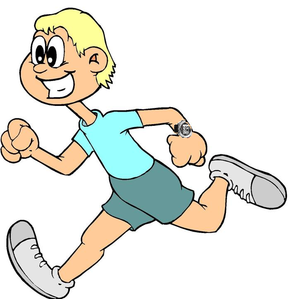 ORDER OF RACES.                                                                                                                      THE COURSE(refer to map)10.00am	Senior Girls and Boys (6th form)      Girls  4km    2 large laps                                                                                  Boys  6km    3 large laps    10.30am	Minor Girls (year 7)                           2km     1 large lap             10.45am	Minor Boys (year 7)                           2km     1 large lap11.00am	Junior Girls (year 8 & 9)                    3.5km     1 small and 1                                                                                                 large lap 11.15am	Junior Boys (year 8 & 9)                    4 km     2 large laps      11.35am	Inter Girls (year 10 & 11)                  4km      2 large laps11.55am	Inter Boys (year 10 & 11)                  5.5km    1 small and 2                                                                                                  large lapsINFORMATIONParking is limited.There is parking by the sports complex and in an overflow car park.  We suggest you try near the course by the sports complex first (and possibly drop off) and if it is full, you will be directed back around the roundabout to the nearby streets. PLEASE be considerate if/when parking near residences and their driveways. Do not park on the pavements as there a number of residents in the area who use wheelchairs. The local police will be monitoring the area. Thank you!A first aid van with qualified staff will be positioned near the finish, should they be needed.During the race, once you have reached the entrance of the finishing chutes, the race is effectively over.  There must be no overtaking in the finishing chutes.Toilets are available in the ‘portaloos’ on the side of the athletics track.  Please respect them and leave them in good order.Thistle Caterers Refreshments will be on sale from a catering van outside.  Please use the bins provided.Cheshire Schools Athletics Association would like to thank:Vale Royal Athletics Club for the support and effort they have given us to organise the course and their help on the day.Vale Royal Borough Council and Brio Leisure for allowing us to use the field and facilities at Knights Grange.